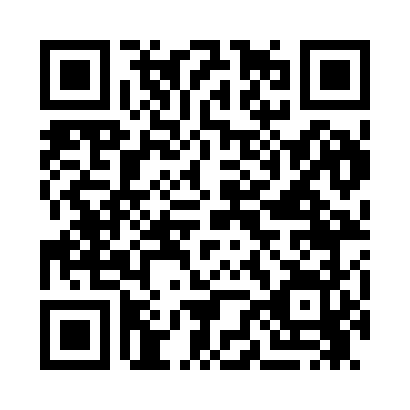 Prayer times for Cadys Falls, Vermont, USASat 1 Jun 2024 - Sun 30 Jun 2024High Latitude Method: Angle Based RulePrayer Calculation Method: Islamic Society of North AmericaAsar Calculation Method: ShafiPrayer times provided by https://www.salahtimes.comDateDayFajrSunriseDhuhrAsrMaghribIsha1Sat3:185:0812:484:558:2910:192Sun3:175:0812:494:558:3010:203Mon3:175:0712:494:568:3110:214Tue3:165:0712:494:568:3110:235Wed3:155:0612:494:568:3210:246Thu3:145:0612:494:578:3310:257Fri3:145:0612:494:578:3310:268Sat3:135:0612:504:578:3410:279Sun3:125:0512:504:588:3510:2810Mon3:125:0512:504:588:3510:2911Tue3:115:0512:504:588:3610:2912Wed3:115:0512:504:598:3610:3013Thu3:115:0512:514:598:3710:3114Fri3:115:0512:514:598:3710:3115Sat3:105:0512:514:598:3810:3216Sun3:105:0512:515:008:3810:3317Mon3:105:0512:525:008:3810:3318Tue3:105:0512:525:008:3910:3319Wed3:105:0512:525:008:3910:3420Thu3:115:0512:525:018:3910:3421Fri3:115:0612:525:018:3910:3422Sat3:115:0612:535:018:3910:3423Sun3:115:0612:535:018:4010:3424Mon3:125:0612:535:018:4010:3425Tue3:125:0712:535:028:4010:3426Wed3:135:0712:535:028:4010:3427Thu3:135:0812:545:028:4010:3428Fri3:145:0812:545:028:4010:3329Sat3:155:0912:545:028:3910:3330Sun3:165:0912:545:028:3910:33